Beste judoka,Beste ouder,Inmiddels ontvingen wij van judoclub KAI-IN-SHO (Roermond, NL) de uitnodiging voor hun jaarlijkse eindejaarstage die dit jaar zal doorgaan op 27-28 -29 december 2018. Heb je zin in (heel) véél judo en een onvergetelijke ervaring tijdens de kerstvakantie, schrijf je dan in vóór zaterdag 1 december via ondestaande QR code of volgende link (https://www.formdesk.com/jcsinttruiden/Eindejaarstage).De tarieven werden door KAI-IN-SHO vastgelegd op 50€ per deelnemer en de inschrijvingen sluiten automatisch af op 95 inschrijvingen. Het inschrijvingsgeld kan u overmaken op de rekening IBAN BE80 0010 3731 6077 / BIC GEBABEBB van onze club met als mededeling “Eindejaarstage – Naam van de judoka”. Judoclub Sint-Truiden zal gedurende heel deze stage eigen begeleiders ter plaatse hebben om uw kinderen op te vangen.Mogen wij u vragen om contact op te nemen met één van onze trainers indien dit de eerste keer zou zijn dat u uzelf / uw kind zou willen inschrijven voor deze stage, daar het niveau, zowel conditioneel als technisch, hier vrij hoog ligt.PROGRAMMA VAN DE JONGSTENPROGRAMMA VAN DE GROTERENMEEBRENGEN & THUIS LATENGelieve naast de standaard zaken voor een 3-daagse zeker onderstaande items mee te brengen. Waardvolle voorwerpen laten we best thuis.Identiteitskaart & VJF vergunningLuchtmatras & slaapzak2 Judogi’sSportkledij & loopschoenenRegenkledijZwemgeriefLOCATIEDojo KAI-IN-SHOPrins Bernhardstraat 16043 BG RoermandNederlandTelefoon    +31 65 47 52 575Mobiel       +31 475 47 06 53Voor meer informatie betreffende deze inrichting kan u terecht op info@jcsinttruiden.be of rechtstreeks bij één van onze trainers of bestuursleden.Met sportieve groeten,JC Sint-Truiden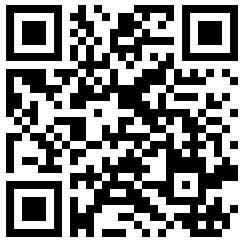 DAG 1DAG 2DAG 319:00 :  Judo training20:30 : Avondmaal23:30 : Lichten uit07:30 : Ontbijt10:00 : Looptraining12:00 : Zwemmen (Reuver,NL)17:00 : Avondmaal19:00 : Judotraining23:00 : Lichten uit08:00 : Ontbijt09:30 : Judotraining11:30 : Snack & drank12:00 : Einde stageDAG 1DAG 2DAG 318:00 : Looptraining20:30 : Judotraining22:00 : Avondmaal23:30 : Lichten uit07:30 : Looptraining08:30 : Ontbijt10:00 : Judotraining12:30 : Middagmaal15:00 : Judotraining17:00 : Zwemmen (Reuver, NL)23:00 : Lichten uit08:00 : Ontbijt09:30 : Judotraining11:30 : Snack & drank12:00 : Einde stage